 Jupiter Spelling Zapper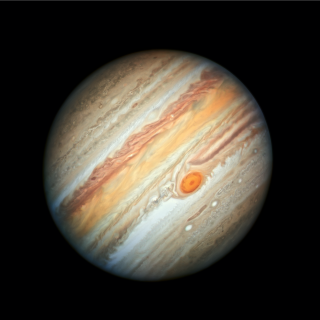  Jupiterbothwouldcouldshouldmoneyparentswildcouldwouldbothwouldcouldshouldmoneyparentswildcouldwould